Yorumlar ve Yanıtlar:Merhaba hocam, Ben Abdullah Demir, 54 yaşında, İÜ İktisat Uluslararası İlişkiler mezunu ve 2 kız babasıyım. Aslen Rizeliyim İstanbul'da oturuyorum. Sizinle tanışmıyoruz, ama 40 yıllık tanır gibi oldum. Niye derseniz, Doğan Cüceloğlu'nun "Derviş'in Aklı" kitabını bir solukta yeni bitirdim. Değerli deneyimlerinizin ve hayat görüşünüzün bilhassa gençler için müthiş bir rehber olduğunu söylemek isterim. Okurken ülkem adına gururlandım ve yepyeni bilgilerin sahibi oldum. Ayrıca ilkelerinizin önemli bir bölümüne sahip olduğum için de sevindim. Şimdi eşim ve çocuklarım okuyacak. Sonsuz saygılar dilerim...Ahmet Dervişoğklu:Merhaba Abdullah Bey,  Kitabı okumuş olmanıza ve kitapta kendinizi bulmanıza sevindim. Güzel mesajınız için teşekkür eder size ve Aile bireylerinize sevgilerimi sunarım. 1.10.16, facebookOnur duydum hocam. Sevgi ve hürmetlerimle...2.10.2016Facebook’daki İTÜ Elektrik Fakültesinde Ders konusuna Dr. Orhan Uçar’ın yorumu:Orhan Uçar Bu sunum, özellikle üniversite eğitimin en başında alınması gereken bir ders. Bu dersi alamamış üst sınıflar için de son derece gerekli ve önemli. Bende olduğu gibi, zararın neresinden dönersek kar. Teşekkürler Hocam..7 Aralık 2016; PISA sonuçları hakkında: Ahmet Dervisoglu Dervişin Aklı, sayfa 86'da bahsedilen PISA (Uluslararası Öğrenci Değerlendirme Programı) 2015 sonuçları yayınlandı ve medyada geniş yankı buldu; oysa bu güne kadar PISA'dan çok az bahsedilirdi. Türkiye, 2003 sonuçlarının da gerisine düştü. Günümüzde bir ülkenin gücü, sahip olduğu nitelikli insan sayısı ile ölçülmektedir. PISA'da aldığımız sonuçlar Türkiye'nin eğitim kalitesinde ilerlemeyip GERİLEDİĞİNİ işaret etmekte, gerekli önlemler hızla alınmadığı takdirde ülkemizin gücünü arttıramayıp güç kaybedeceğini işaret etmektedir. Konu ile ilgilenip yetkilileri uyarmak hepimizin boynunun borcudur.23 Kasım 2016; facebook’da Gülsen Metin’in yorumuna cevap: Ahmet Dervisoglu Ülkemizde ÇALIŞMAYIP ZEKASI İLE İDARE ETME yanlışı oldukça yaygındır ve daha yavaş gelişmemize sebep olmaktadırGülsen Metin, Ahmet Dervisoglu ile birlikte.23 Kasım 2016 · Karaman, Türkiye · İnsanların bir ön yüzü var, bir de arka yüzü var. Sadece ön yüzünü görerek o insan hakkında karar vermek gerçeği yansıtmaz... Cevap: Ahmet Dervisoglu Sanırım ilk kez Gülsen Metin öğretmenim bu konuyu gündeme getiriyor. Oysa hepimizin bunu bilmesinde yarar var kanısındayım. Gülsen Metin: YAŞADIM demek düşer bu hayatta bize 😊Ahmet Dervisoglu. Cevap: Ahmet Dervisoglu Doğan Cüceloğlu, Derviş'in Aklı sayfa 162: HERKES KENDİ HAYATINI YAŞAYACAK. SAÇINI SÜPÜRGE ETMEK HİÇ KİMSEYE İYİLİK DEĞİLDİR. 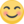 Gülsen Metin, Ahmet Dervisoglu ile birlikte. 23 Kasım 2016 · Karaman, Türkiye · Çevirip çevirip okurum. Başucu kitabımdır. Bir Derviş Edası içinde öğretir, olgunlaştırır... bugün der ki bana : "Söylediğin herşey gerçek olacak ama her gerçeği söylemek ilkelliktir..."Ahmet Dervisoglu, Doğan Cüceloğlu'nun fotoğrafını paylaştı.21 Ağustos 2016 · Gündelik hayatta kullanılan kelime sayısı sınırlıdır, ele alınan kavramlar basittir; yani düzey yüksek değildir. Eğitim yoluyla insanların kelime hazneleri zenginleştirilir , daha karmaşık kavramları anlar hale gelirler ve daha karmaşık problemleri çözebilir hale gelirler. Ayrıca, eğitim yoluyla doğa yasalarını, neden-sonuç ilişkilerini öğrenen bir kişi, örneğin bir insanın uçamayacağını, rüyasında üst düzey kişilerle görüşemiyeceğini bilir ve insanların tecrübelerinden yararlanır fakat kararlarını, akıl süzgecinden geçirerek kendisi verir. Ne yazık ki uzun bir eğitim süresi yaşamış olan bazı kişiler, sorgulayıcı kafa yapısını benimsemedikleri için, bu değerli özellikleri kazanamamış olabilirler. Eğitim sistemi, nitelikli yöneticilere sahipse böyle kişilerin sayısı az olur.
Kelime dağarcığını zenginleştirmiş ve Türkçe’yi çok iyi kullanan bir kişi, kelime haznesi fakir ve Türkçe’yi gelişigüzel kullanan bir kişi ile evlenirse mutluluğundan çok şey kaybeder. Böyle çok örnek verilebilir. Sonuç olarak, eğitimli kişiler eş seçerken çok daha dikkatli olmak zorundadır.Vatan Karakaş, Cayhan Orhon Dervisoglu ve Ahmet Dervisoglu ile birlikte Rize Merkez'da.2 Kasım 2016 · Rize, Türkiye · Ahmet DERVİŞOĞLU hocamızın imza gününe katılıp sohbet imkanı bulduk. Guzel yönleri ile model alınacak bir kişiliğine sahip olan Ahmet hocamıza, Eski Rize Belediye başkanımız Merhum Ekrem ORHON' UN Rize' ye emaneti ÇAYHAN ablamız ile birlikte sağlıklı, huzurlu uzun ömürler dilerim...Ezgi Karakaş, Cayhan Orhon Dervisoglu ve 3 diğer kişi ile enerjik hissediyor.26 Ekim 2016 · “Bu kitapta, okulu olmayan Akçapınar köyünden bilge bir babanın inancıyla yola çıkarak okumaya başlamış, öğrenci olarak girdiği İstanbul Teknik Üniversitesi Elektrik Fakültesi’nde profesör olmuş, Berkeley’deki Kaliforniya Üniversitesi’nde üç yıl araştırmalar yapmış ve dersler vermiş, sonrasında Türkiye’ye dönüp mezun olduğu fakültede dokuz yıl dekanlık yapmış kendisini kelimelerle kifayet edemeyeceğim kadar değerli saygıdeğer büyüğüm Ahmet Dervişoğlu’yla bu kitap sayesinde ayrıcalıklı bir sohbet ettim.”Böyle diyor, hayatını “yaşamak ve yazmak” üzerine monte etmiş Sayın Doğan Cüceloğlu. Türkiye merkezli Dünyayı gezip görmüş olsa da önceliği Türk insanının düşünce, duygu ve davranışlarına vererek, bunları bilimsel psikoloji kavramları içinde inceleyen, irdeleyen Sayın Cüceloğlu’nun “okuturken düşündüren” türünden otobiyografi de diyebileceğimiz “Derviş’in Aklı”nda yukarıda kısaca tarif ettiği Prof. Dr. Ahmet Dervişoğlu’ndan daha güzel ve kaliteli bir hayat için alabileceğimiz o kadar çok şeyi bize satırlarıyla anlatmış ki…Yaşamayı en büyük ve en iyi öğreti kabul eden bir felsefenin temeline çadır kuran Sayın Cüceloğlu’nun Prof. Dr. Dervişoğlu’ndan “Derviş’in Aklı” ile düşünerek ve kıssadan hisse şekliyle almasını bilenler için hazine kadar değerli bir o kadar çok çok kazanımı bize aktarmış ki…Yaşı yarım asrı aşmış olanların çok daha kolay anlayıp-algılayabilecekleri bir zaman diliminde gelenin gideni aratması, üstüne üstlük bunu yaparken de para denilen canavarın eline düşmesi acı hem de çok acı bir gerçektir.Bir solukta değil, düşüne düşüne, hazmede hazmede okunması gereken kitabın 178’inci sayfasının “para…” başlayan ikinci paragrafındaki satırlar üzerinden bir tercih yapabilir miyiz?“Şunu söylemek isterim. Paranın esiri olmak fevkalade yanlış bir şey. Paran var, harcamıyorsun, yaşam kaliteni düşürüyorsun. Çok yanlış. Hastalık diyorum ben buna. Yani cimrilik, tedavisi pek mümkün olmayan hastalıktır” ifadelerinden yola çıkıp da buralarda kim var kim yok diye aramaya gerek var mı?Yok… Neden? Çünkü, toplumun neredeyse tamamı hayatın, hayatının merkezine parayı yığıntı yapma hedefi ile oturtmamış mı?
Bu yığıntı, yani sayın Dervişoğlu’nun tarifi ile “cimrilik”in gerçek ve doya doya yaşamak anlamında hayatımızı nasıl kısıtladığını görmemiz gerekmiyor mu?bir tanımı da, hayatta neye öncelik verdiğinize de bağlıdır. Parayı nereye harcadığınızda da cimrilik olamaz mı? Mesela, gezip görüp, dünyayı keşfetme, yenilikleri yaşama için para harcama yerine, gayrimenkul üzerine gayrimenkul yığmayı tercih etme de hayat cimriliği değil midir?Binlerce kıssadan hisse hesabıyla yaşanmışlıkların içinden ben bunu seçtim. Böyle bir seçimi yaptırarak düşündürerek ufuk açtırdığı için hem Doğan Cüceloğlu’na, hem de Sayın Dervişoğlu’na kaliteli yaşamayı öğrenme adına teşekkür ediyorum.
Saygılarımla
N.Ezgi KARAKAŞEzgi Karakaş, Hatice Semiz ve 3 diğer kişi ile birlikte.25 Ekim 2016 · " I THİNK, TURKEY IS A BIG FAMILY "
"GÖRDÜĞÜM O Kİ,TÜRKİYE BÜYÜK BİR AİLE" DERVIS'in AKLI. insanları kan bağı değil gönül bağı bağlar...Ahmet Dervisoglu Ezgi Karakaş kardeşime değerlendirmesi için ve şu nitelemesi için teşekkür ediyorum: “okuturken düşündüren” .."düşündürerek ufuk açtırdığı için hem Doğan Cüceloğlu’na, hem de Sayın Dervişoğlu’na kaliteli yaşamayı öğrenme adına teşekkür ediyorum.."Nakiye Cerah, Ahmet Dervisoglu ile birlikte.25 Ekim 2016 · Başkalarının başarılarını taktir edeceksin; yetmedi başkalarının başarılarını açık kalplilikle söyleyeceksin.Gelişmiş insan,adalet duygusu güçlü,kiskançlık duygusu ise zayıf olan insandır. Diyor devamını merak ediyorsanız Cuma günü üçte bekliyoruz..(26 Ekim 2016 Cuma ; Rize’de konuşma). Nazan Koçer, Cayhan Orhon Dervisoglu ve 3 diğer kişi ile birlikte. 28 Ekim 2016 ·  Prof. Dr. Sayın Ahmet Ahmet Dervisoglu'nun söyleşisinde idik. "Derviş'in Aklı" kitabı ile bize kattıkları için teşekkür ederiz... Ahmet Dervisoglu Sayın Nazan Koçer, size ve söyleşiye katılan tüm arkadaşlara teşekkür ediyor sevgilerimi sunuyorum. Nazan Koçer Biz de size çok teşekkür ederiz hocam. Şeref verdiniz, gerek kitabınızla gerekse söyleşinizle çok şey kattınız. Yine bekleriz.
Saygılarımızla.Ahmet Dervisoglu Hatice Semiz Kardeşim ve değerli arkadaşları, sürekli çalışıp, sürekli üretiyorlar ve ülkemizin çağdaşlaşmasına katkıda bulunuyorlar. Böyle üretken bir ekibin bizim kitabı ele almalarını sevinçle karşılıyorum; kendilerine teşekkürlerimi ve sevgilerimi sunuyorum.Nakiye Cerah, Ahmet Dervisoglu ile birlikte. 25 Ekim 2016 · Dervişin aklı derki;
"Bir toplumun adaleti,adil olmaya verdiği değer kadar güçlüdür."  Ahmet Dervisoglu Teşekkürler Nakiye Cerah kardeş. Ben ve Doğan Cüceloğlu şöyle söylüyoruz: Bir toplumun en değerli sermayesi güvendir; İNSANLARIN BİRBİRİNE, İNSANLARIN YÖNETİM SİSTEMİNE VE İNSANLARIN ADALETE GÜVENİ.Nakiye Cerah, 2 yeni fotoğraf ekledi Cayhan Orhon Dervisoglu ve Ahmet Dervisoglu ile birlikte.9 Eylül 2016 · Ben bu güzel kitabı okudum ve çok değerli buldum;  herkesin okumasını isterim inanın okudukça bir o kadar kendime güvenim geldi hayatım daha anlamlı;  okumanın ne kadar değerli olduğunu anladım; özellikle liseli Gençler okusun;  bu kitap onlara çok önemli konularda hayata hazırlıyor. Ahmet Dervisoglu Teşekkürler Nakiye Cerah kardeş. Liseli gençlere başarılar diliyorum. Ahmet Dervisoglu Sayın Nazan Koçer, size ve söyleşiye katılan tüm arkadaşlara teşekkür ediyor sevgilerimi sunuyorum.sınıfta Bedia Ulusagüven öğretmen vardı; dimdik yürüdüğü için “baston yutmuş” derlerdi, ona. Bana nasıl sahip çıktı, anlatamam. Müthiş. Ben böyle tipik bir köy çocuğuyum. Bana önem verdiğini belli ederdi. Hayatımda etkisi olan nadir insanlardan biridir. Beni korudu ve cesaretlendirdi.
Tamam. Şimdi yine dönelim ilkokul 3’e. 4’e geldik şimdi. Yine bir gizli kahraman öğretmenimiz, kanatlarını açtı… Evet, bende çok olumlu etkileri olmuş ki 1945-47 arasında öğretmenim olan Bedia Ulusagüven’i hayatım boyunca sevgi ve şükranla hatırladım. 
Tüm öğretmenlerin, Bedia öğretmenim gibi öğrencilerinin yaşamlarına dokunmalarını dilerim. ‎Figen Özen‎ - Ahmet Dervisoglu 20 Eylül 2016 · Değerli Hocam Ahmet Dervişoğlu'na,Nehir söyleşi, 'Derviş'in Aklı'nı merakla okudum. Yaşamınız ve eğitiminiz hakkında dürüst ve içten paylaşımlarınız son derece etkileyiciydi. Varoluşçu anlamda 'kendini oluşturmak', kavramının bir örneği olduğunuzu düşündüm. Kitapta değinilen, insanın diğer insanlara ve içinde yaşadığı dünyanın diğer canlılarına karşı sorumluluğuyla ve evrensel anlamda bir toplam kalite düşüncesine dayanarak yaşaması fikri çok güzel. Keşke sizin gibi düşünen ve bunu davranışlarıyla gösterebilen insanlar çoğalsa!Kitabın beni etkileyen pek çok bölümü var. Örneğin asıl sorunun, yönetici sorunu olduğu konusundaki tespitinize katılmamak mümkün değil. Eğitimcilikle ilgili tespitleriniz, hakkaniyete, görevinin bilincinde olmaya, öğrencilere yardıma yaptığınız vurgular çok yerinde. Doğan Cüceloğlu'nun anlattığı, ABD'de okuyan Türk öğrencinin kurnazlığı yüreğimi burktu (s. 207-8). Ne yazık ki, bu tür kurnazlıklarla ve bunlara alkış tutanlarla sık sık karşılaşıyoruz.Dogmalardan uzak, akla dayalı eğitime yönelmek fikriniz çok yerinde. Aksi durumlarda neler olabildiğini acı deneyimlerle görüyoruz.Akademik hayata ilişkin anlattıklarınızı büyük bir ilgiyle okudum. O kadar yerinde gözlemler yapmışsınız ve tespitlere dönüştürmüşsünüz ki, hayran oldum. Çekişmelere ve iktidar savaşlarına harcanan enerjinin yarısı bilimsel çalışmalara aktarılabilseydi, bugün çok daha farklı bir yerde olabilirdik. Çıkış yollarını yapıcı ve net bir şekilde gösteriyorsunuz.Kitaptaki kimi isimlendirmeler çok hoş; manevi ikram ve aktif sabır gibi.Tüm kitaba yayılan bir iç sesiniz var, bu da sizin ifade ettiğiniz gibi mutlu, ben bunun yanına dingin sıfatını da eklemek istiyorum. Hayata dair önemli soruları kendine sormuş, bunları gerek deneyimle, gerek araştırarak yanıtlamış, bunun verdiği güvenle davranan ve konuşan insanın dinginliği.Bir baba ve dede olarak kızlarınıza ve torunlarınıza duyduğunuz güvenin paha biçilemez olduğuna inanıyorum. Kızlarınızın bunu en olumlu şekilde değerlendirdiklerini düşünüyorum. Torunlarınızın da öyle davranacağını sanıyorum. En azından Doğa'da bunun belirginleştiğini hissettim.Sevgili eşiniz Çayhan Hanımefendinin anlattığı bölüm çok güzel. Hem ona, hem de size dair incelikleri hissettiren bir bölüm. Ayrıca, kitabın oluşmasına zemin hazırlayan fikri dolayısıyla kendisini tebrik ediyorum.Boğaziçi'nde devre derslerinize asistan olduğum zaman bana verdiğiniz tavsiyeyi hala hatırlıyorum. Demiştiniz ki, "sınavda yanlış yapan herkesten aynı notu kırarsan, kırdığın notun az ya da çok olması fark etmez." Burada adil olmaya yaptığınız vurgu, benim de hocalık hayatımda önemli bir kriter oldu. Başka bir tavsiyenizi daha unutmadım, demiştiniz ki, "Seninle tartışmaya girmek isteyen öğrenciler olabilir. O hatadan 5 değil de, 3 kırsanız olmaz mı, diyebilirler. Sen onlara evet, olabilir, ama ben böyle takdir ettim dersen, sorun kalmaz." Bazen bu tavsiyeye başvuruyorum. Ancak öğrencilerimizin özgüvenleri ve ısrar yetenekleri giderek geliştiği için, ben buraya küçük bir ek yapmak zorunda kaldım. Fazlaca ısrar edene, gülümseyerek "Anlaştık, sen hoca olunca öyle yaparsın," diyorum. Şimdiye kadar kavga çıkmadan idare edebilmeyi başardım.Sonuçta, hepimize ışık tutacak çok değerli bir çalışma olmuş. Doğan Cüceloğlu'nu tebrik ediyorum. Aile bireylerini ve katkıda bulunan herkesi kutluyorum. Kitabı okudukça, sizi tanımış olmaktan, öğrenciniz ve asistanınız olmuş olmaktan bir kez daha gurur duydum.Deneyimlerinizi ve görüşlerinizi bizimle paylaşmayı sürdüreceğiniz, sağlıklı, mutlu ve uzun bir ömür diliyorum.Sevgi ve saygıyla (Yard.Doç.Dr. Figen ÖZEN)Ahmet Dervisoglu Değerli öğrencim Figen Özen; Görüşlerini bildirdiğin için çok teşekkür ederim. Türkçe'ye çok hakim olduğun için seni kutluyorum. Gelişmiş bir insan örneği sergilemen beni mutlu ediyor, bir öğrencim olarak da gururlandırıyor. Sözü geçen kitaba çok kişinin, özellikle öğrencilerimin önemli katkıları var. Şahsında tüm öğrencilerime teşekkür ediyor sevgilerimi sunuyorumFigen Özen Güzel yorumlarınız için teşekkür ederim. Kitabı bitirir bitirmez yazdım. İçindeki çok önemli noktaların bir kısmına değinmeyip, haksızlık etmiş olabilirim. Önümüzdeki kış bir kez daha okumak istiyorum. Milli Eğitim Bakanlığı'nın kaynak kitapları arasına girmesini umuyorum.Mustafa Poyraz 11 Ağustos 2016 · Üniversiteden benim de hocam olan tam anlamıyla hocaların hocası sayın Prof.Dr Ahmet Dervisoglu'nun eğitime ve insana bakışı daha bir çok konudaki eğitici görüşlerini akıcı bir dille kaleme alan usta yazar Doğan CÜCELOĞLU" DERVİŞİN AKLI" isimli güzel bir kitap yazmıştır.Ben keyifle okudum ve çok faydalı oldu benim için..Zira sosyal bilimci hocalar için bu tür kitapların yazılması olağandır.Ancak teknik daldaki bir hoca için böyle bir kitap yazılması ayrı bir anlam yükler.Tüm arkadaşlarıma bu kitabı okumalarını tavsiye ederim.Ahmet Dervisoglu Değerli öğrencim Mustafa Poyraz Siz değerli öğrencilerimin bu kitaba önemli katkıları oldu. Umarım hep birlikte oluşturduğumuz birikimler arkadan gelen kuşakların da kendilerini geliştirmlerine, yükselebilecekleri yerlere kadar yükselmelerine yardımcı olur. Şahsında tüm öğrencilerime sevgilerimi sunuyorum.Hatice Saydan Hocaoğlu, Ahmet Dervisoglu ile birlikte. 1 Ağustos 2016 · Akademik başarılarının yanında , nereden geldiğini ,nerede olduğunu ve nereye gitmek istediğini çok iyi bilen ve değerlerine sahip çıkan yaşama bakış açısı yüreği sevgi dolu , özüne inip özü kavrama merakı ile eğitime adanmış bir yaşamı okumaya devam ediyorum... Ahmet Dervisoglu gibi bir değeri okurları ile buluşturan Doğan Cüceloğlu hocama teşekkür eder ,saygılar sunarım. Ahmet Dervisoglu Sayın Hatice Saydan Hocaoğlu ilginize çok teşekkür ederim. Kitap hepimizin. Kitabı okumuş olan Prof. Dr. Şakir Erkoç diyor ki “Benim gibi düşünen birisinin mevcut olmasından çok mutlu oldum.” Umarım her okuyan aynı şeyi söyler. Ayrıca bir çok önemli konuyu gözden geçirir ve sonunda kendisini daha donanımlı hisseder. Sizin yaptığınız gibi, bize de izlenimlerini bildirirlerse çok seviniriz.  Hatice Saydan Hocaoğlu Sayın Ahmet Dervisoglu hocam kesinlikle sizlere katılıyorum ve okurken çok şaşırıyorum tekrar tekrar okuduğum ve altını çizeceğim satırlar çok fazla. Örneğin;1947 yılı Buca orta okulunda evinden çok uzaklarda oniki yaşında anneye bağlı bir çocuk...bunun yanında piyano çalan bir müzik hocası ile klasik müzikle tanışmak,dünya çapında ödüller almış çok değerli bir ressamdan ders almak,laboratuvarlar inanılmaz geliştirici bir ortamda eğitim alırken , tatillerde evine gidemeyip boş okulda kalıyor olmanın vermiş olduğu o duygu nasıl bir duygu ? Bu kısım beni gerçekten çok etkiledi .    Ahmet Dervisoglu Evet sayın Hatice Saydan Hocaoğlu 1984 yılında vefat etmiş olan anneme çok düşkündüm; beni çok nazlardı. Boş okulda benim durumumdaki az sayıda öğrenci ile kalmak kolay değildi. Öte yandan, ben diyorum ki: HAYAT, FIRSATLARI DEĞERLENDİRME ARENASIDIR. her gün önümüze fırsatlar çıkar. Değerlendiren kişi, değerlendirmeyen eşitine fark atar. Buca ortaokulu, benim önüme çıkan en değerli fırsatlardan biriydi. Sanırım bu fırsatı iyi değerlendirdim. Altını çizdiğiniz yerleri toplu olarak bildirirseniz çok memnun oluruz. Teşekkürler.Mustafa Sarı 15 Temmuz 2016 · Doğan Cüceloğlu ile Prof. Dr. Ahmet Dervişoğlu'nun sohbetlerinden oluşan "Derviş'in Aklı" kitabını sindire sindire bitirdim. Tam 25 yıllık keyifli, başarılı Van hayatından Bandırma hayatına başladığım günlerde Ahmet Hocayla tanışmam ve kitabını okumam belki de benim için çok büyük bir şans. Kitap harika mesajlar içeriyor. Beni en çok mutlu eden şey ise kendi yaşamımda tecrübe ettiğim çok şeyi Ahmet Hocadan okumak oldu. Özellikle akademisyenlerin mutlaka okuması gereken bir kitap.Ahmet Dervisoglu, Mustafa Sarı'nın fotoğrafını paylaştı. 9 Temmuz 2016 · Mustafa Hocama, yöneticinin katkısı lineer değil üsteldir demiştim ve ilgisini çekmişti. Bir örnek ile açıklamak isterim:
Cirosu 100 (100 milyon TL) olan 2 şirket olsun: A ve B. A şirketine atanan genel müdür ciroyu her yıl %10, B'ninki %5 arttırsın. Lineer olsaydı A'nın cirosu 10 yıl sonra %100 artıp 200; B'ninki %50 artıp 150 olurdu. Oysa A'nın cirosu 10 yıl sonra 1.1üzeri 10=2.60 ile çarpılıp 260 olur. B'ninki ise 1.05üzeri10=1.63 ile çarpılıp 163 olur. Diyelim ki başlangıçta 2 genel müdürün de yıllık ücreti 100 idi ve ciro ile orantılı arttı. 10 yıl sonra A'nın yöneticisinin yıllık ücreti 260, B'ninki 163 olur. SONUÇ: Güneykore ve Türkiye gibi 1000 dolar milli gelirle yola çıkan 2 ülkeden Güneykore daha iyi yönetildiği için milli geliri 26000 dolar oldu; Türkiye'nin ise 10000 dolarda kaldı. Geçen 50 yılda acaba Ülkemiz LİYAKATIN YAŞAMSAL ÖNEME SAHİP OLDUĞUNU öğrendi mi?
Bir özel teşebbüs şirket sahibi şirketindeki bir pozisyona, iki adaydan daha az ehil olanı alırsa dışarıda kalana haksızlık etmiş olur. Öte yandan, devlete, yani bizlere ait bir pozisyona, ilgili yönetici iki adaydan daha az ehil olanı alırsa görevini kötüye kullanmış, emanete ihanet etmiş olur; yani SUÇ İŞLEMİŞ OLUR. Ayrıca dışarıda kalana da haksızlık etmiş olur. HER VATANSEVERİN BÖYLE BİR SUÇ KARŞISINDA SESSİZ KALMAMAK BOYNUNUN BORCUDUR. BİR ÜLKEDE YETERİ KADAR VATANSEVER YOKSA VATAN ELDEN GİDEBİLİR.Ahmet Dervisoglu, Doğan Cüceloğlu'nun fotoğrafını paylaştı. 12 Temmuz 2016 · ÇAĞDAŞ UYGARLIK DÜZEYİNE HENÜZ TAM OLARAK ULAŞAMADIĞIMIZ İÇİN bunu gören bazı okumuş insanlarımız komplekse kapılmakta ve KÜLTÜRÜMÜZÜN DEĞERLERİNİ KUSUR GİBİ GÖRMEKTE, kalkınmış ülkelerin kusurlarını da meziyet gibi görmektedir; bu, ülkemizin önemli sorunlarından biridir. Bir örnek vereyim. Yıllar önce bize akşam yemeğine gelen Amerika'lı ünlü bir hukuk profesörü "TC laik mi?" diye sordu. "Evet USA'dan daha laik" dedim. neden dedi. Cebimden bir dolar kupürü çıkarıp "Bak üzerinde IN GOD WE TRUST yazıyor" diye gösterdim. Türkiye'de bu olamaz dedim. 5 yıl sonra tekrar geldiğinde "Bu dediğinizi hiç unutmadım; çok önemli" dedi. Öte yandan bazı okumuşlarımız, "Keşke bizim paralarımızda da benzer bir yazı olsa" diyor.Doğan Cüceloğlu 1 Temmuz 2016 · İKİ TOPLUMUN FARKLARI ÜZERİNE- Senin bir konuda fikrini sormak istiyorum. Türkiye'de köy ortamında, sonra şehir ortamında bulundun. Türkiye'nin çok bilinen gözde üniversitelerinin birinde asistan, doçent, profesör olma imkanı buldun. Hem köy de hem şehirde birçok insanı görme, tanıma imkanın oldu. Evlendin, çocukların oldu; toplumla, koca olarak, baba olarak her yönüyle temas içinde oldun. Amerika'da önce doktora öğrencisi olarak, sonra öğretim üyesi olarak bulundun. Her iki topluma da bakabilme şansın, gözlemlerin oldu.Bu deneyimler çerçevesi içerisinde baktığında, tabii, her toplumun artıları ve eksileri var ama sen özel olarak iki topluma dönük bir değerlendirme yapabilir misin? Özellikle bizim toplumun artılarının neler olduğuyla ilgili ne gibi gözlemlerin var; duymak istiyorum.- Bir kere, her kültürün doğruları var, yanlışları var. Eğitimciler yanlışları silip, yerine doğruları yazmakla mükellef; yani bunun peşinde koşmaları lazım. Türk toplumunun artılarından birisi şu: bu toplumda gizli kahramanlar var dedim ya, hani, adam hizmetli kadrosundan emekli oluyor, ona büyük bir tören yapıyorum, hocaları çağırıyorum; yani adam saygın bir adam, işini seven bir adam, vatanperver bir adam. Her kademede, insanları seven, insanlara yardım eden, devletini koruyan, ülkesini seven ve onun için canını feda etmeye hazır olan çok insan var. Zannediyorum ki ben böyle insanları hızlı bir şekilde fark ediyorum ve onlara tezahürat yapıyorum. Vatan sevgisi, millet sevgisi kutsaldır; onlar olmadan bir ülke bağımsızlığını koruyamaz. Bunlar Türkiye'de Amerika'ya nazaran daha güçlü. Bu ülke, bir aile gibi; ben her yerde kendimi evimde gibi hissediyorum; bu çok mutluluk verici bir şey.Yaşlılara saygı ve yaşlılara hizmet kültürü Amerika'dakinden çok güçlü. Bu, herkesin mutluluğunu arttırır. "Yaşlanıyorum, acaba dışlanacak mıyım?" Endişesi varsa bu gençleri de etkiler. Fransızlar, "iyi biten her şey iyidir" diyor. Eski Yunanlılar da "Bir insanın mutlu olup olmadığı öldükten sonra belli olur" diyorlar. Yani son demleri sıkıntı içinde geçirmişse "bu kişi mutlu bir hayat yaşadı" diyemiyoruz. Akraba ilişkileri ve dayanışmasının, akrabaların çocuklara verdiği sevginin çok değerli olduğuna da değinmiştik. Biz de küçükler henüz büyüklere adlarıyla hitap etmez, adının sonuna abla, teyze, amca gibi saygı ifade eden ünvanlar koyar. Bir de teyze ile hala; dayı ile amca ayırt edilir… Bunlar da akraba ilişkilerine verilen önemin bir göstergesidir bence.Şu da önemli bence. Amerikan toplumuna nazaran, bu toplumda vatanseverlik duygusu, aidiyet duygusu daha güçlü. Vatan, millet, istiklal marşı, bayrak, askerlik, savunma, bu kavramlar önemli. Çok iyi biliyorum, sıkışıklık olsun Türkiye'de, bir savaş, vatan savunması söz konusu olsun; çok sayıda insan, askere gider, hayatını verir. Başka toplumlarda bu kadar olmaz. Türk askerinde de bu var; inanılmaz bir vatanseverlik, cesaret, fedakarlık. Zannetme ki, bu sadece eğitimi düşük insanlarda var; okumuşlarda da var. Bu, belki Orta Asya'dan gelen bir şey. O kadar yaygın, eski ve önemli bir şey ama şaşırtıyor insanları. Türk toplumunda böyle bir vatanseverlik, fedakarlık, özgürlüğe düşkünlük, gerekirse canını verme var ama o fedakarlık bazen vatan için, bazen de anne babası için, kardeşi için. Bu, Türkiye'nin bilinen bir gerçeğidir..Ahmet Dervisoglu, Doğan Cüceloğlu'nun fotoğrafını paylaştı. 5 Haziran 2016 · Kitapta TÜRÇE'MİZE ÖZEN GÖSTERME konusu, 65’inci sayfada ele alınmaktadır. Türkçe, dünya dil uzmanlarının matematiğe çok yakın bulduğu, Türklerin muhteşem bir eseridir. Türklüğün bekasının (var olmayı sürdürmesinin) güvencesidir. Fazıl Hüsnü Dağlarca’nın, "Türkçem, benim ses bayrağım" dediği Türkçemize ne kadar özen göstersek azdır.Ahmet Dervisoglu, Doğan Cüceloğlu'nun fotoğrafını paylaştı. 5 Haziran 2016 · Kitapta İngilizce konusu Sayfa 86,87’de ele alınmıştır. 1990’lardan beri orta öğretim ve üniversite öğrencilerine şunu söylüyorum: İNGİLİZCESİZ HAYAT YOK; BİLGİSAYARSIZ HAYAT YOK: Herkes, çıkabileceği en üst düzeyin gerektiridiği İngilizceyi bilecek. Herkes işinin gerektirdiği bilgisayar becerisine sahip olacak; buna Bilgisayar okur-yazarlığı deniyor. 1990’larda bir dernekte konuşma yapmıştım; okur-yazar kursları açtıklarını söylemişlerdi. Ben de onlara “Artık onun devri geçti; Bilgisayar okur-yazarlığı kurslar açın” demiştim.İngilizcenin önemini benimsetmek için öğrencilere şu hikayeyi anlatıyordum: İki kedi damda karşılaşmışlar; birisi “miyav” diye selam vermiş; öbürü “hav hav “ diyerek karşılık vermiş. Birinci “hayrola” deyince öbürü “Bu devirde herkesin bir yabancı dil bilmesi şart” demiş. 2015 yılı içinde kızım Yeşim bir şirketin üst düzey yöneticilerine bir seminer veriyor. Teneffüste bir katılımcı kendisine “Prof. Dr. Ahmet Dervişoğlu’nun kızı mısınız? Diye soruyor. Yeşim “Evet” deyince Diyor ki “Babanıza rastlamasaydım bu gün burada olmayacaktım. 1995’de Uludağ Üniversitesinde bize derse geldi ve dedi ki İngilizce'siz hayat yok; bilgisayarsız hayat yok. O zaman bilgisayarlar çok pahalı idi; bor harç bir bilgisayar aldım ve İngilizce kursuna yazıldım. O sayede bu gün buradayım.”Türkiye'de liseden mezun olanların İngilizce bilme düzeyi, olması gerekenin çok altında. Bu da Milli Eğitim Bakanlığı'mızın önemli bir başarısızlığı.Doğan Cüceloğlu June 17 · İŞİ DÜŞÜNCE ARAYAN İNSAN- İngilizcede "community builder"(toplumu inşa edenler) kavramı var. Sen böyle bir kişisin. Karşılığında bir teşekkür bile beklemezsin.- Bazen bir kişi bana gelir önemli bir işini hallederim. Uzun bir süre ondan hiç ses çıkmaz. Sonra başka bir işi için gelir. Benim için hiç fark etmez. Yakınımdaki bir kimse, "Sana sadece işi düşünce geliyor," diye söyler. Ben de, "Öyle düşünüp gelmezse üzülürüm. Ben onun önceki işine yardımcı olurken hiçbir karşılık beklemedim." diyorum. Bunda samimiyim. Kültür, "Bir kimse senin bir işinde yardımcı olmuşsa ikinci bir kez yardım istemeden önce hal hatır sormaya uğra," der. Bu benim için katiyen geçerli değildir ve sanırım bu benim ayırt edici özelliklerimden biridir.Örnek vermek istiyorum, sanırım 2013 yılı içinde akşam yemeği sonrası çayımı içiyordum. Yol göstererek yardımcı olduğum, Uludağ Üniversitesi'nden bir kız öğrenci, cep telefonumdan aradı. Bankamatik kartı kullanılmış. Parasız kalmış, bir arkadaşının telefonundan arıyormuş. Arkadaşının hesap numarasını istedim. Hemen 110 TL internet üzerinden gönderdim. 10 TL'yi de arkadaşına vermesini söyledim. Çok teşekkür etti ve bu miktarı nasıl ödeyeceğini sordu, "Sen de bu durumdaki başka birine ödersin, zincir devam eder," dedim. Yani ben zincirin devam etmesini arzu eden bir kişiyim.
Doğan CüceloğluJune 24 
- Nitelikli yönetici, sadece üniversiteler için değil; her kademeden okul için çok önemli. İlkokul olsun, ortaokul olsun, lise olsun.
Ben bir lise müdürler grubuna konuşma yapıyordum Antalya'da, şöyle bir şey söyledim, "Eğer bir okulun müdürü iyi bir yöneticiyse, bilinçli bir yöneticiyse, zaman içinde iyi öğretmenleri çeker ve iyi öğretmen, zaman içinde o okulun hem öğrencisi, hem de velisini etkilemeye başlar, bir kalite kültürü oluşmaya başlar. Ama iyi öğretmenler varken bir kötü müdür koy, zaman içerisinde o öğretmenler kaçar ve yahut da işi bırakmaya başlar.- O iyi müdür hem yeni iyileri çekiyor hem içerideki iyileri mutlu ediyor, hem de toplam verimi arttırıyor. Ama yerine ters bir müdür geldiği zaman, iyiler gelmiyor, mevcut iyiler gitmese bile gözü dışarıda oluyor, "Fırsat bulsam da gitsem," diyor, behemehal verimi ve şevki düşüyor. Yani inanılmaz bir fark oluyor, iyi müdürün yönetimindeki okul performansıyla kötü müdürün yönetimindeki okul performansı çok farkı ediyor.
Ahmet Dervisoglu Yöneticinin Önemi ile ilgili olan yukarıdaki yazının devamı, Derviş'in Aklı, 125. sayfadadır. daha iyi bir yönetici adayına oy vermeyip çeşitli kişisel nedenlerle daha az iyiye oy vermek vatanseverliğe aykırı bir davranıştır: Liyakata gereken önemi verseydik bu gün ülkemiz çok daha iyi bir yerde olacaktı.Ahmet Dervisoglu, Doğan Cüceloğlu'nun fotoğrafını paylaştı. 25 Mayıs 2016 · Süregelmekte olan bir sorunla karşılaştığımızda “Aman buna bulaşıp kötü kişi olmayayım; böyle gelmiş böyle gider” diyecek yerde “Böyle gelmiş böyle gitmemeli” deyip sorunun çözümüne katkıda bulunursak daha çağdaş, daha saygın daha mutlu bir toplum oluruz. Bu, sorunu yaratanlar dahil, herkesin lehinedir.Celal Yılmaz 21 Haziran 2016 · İstanbul, Türkiye · Gönenli Derviş'in Aklı"Bir köy çocuğu. Her türlü zorluğu yenip, yukarıya kadar çıkmış; bana yolunu da gösteriyor, ben de çıkabilirim" (1)
"Ülkesinde ve çevresinde genel olarak mutluluk seviyesinin artması gibi bir hedef/misyon belirlemiş, ve ister inanın ister inanmayın başarılı da olmuş nadide bir insan" (2)“DERVİŞ’İN AKLI”
İbrahim BİRELMAAhmet Dervisoglu 1935 yılında Gönen’in, okulu olmayan Akçapınar köyünde doğdu. Bilge bir babanın inancıyla yola çıkarak okumaya başladı, 1959’da İTÜ Elektrik Fakültesinden mezun oldu. 1965’te ABD İllinois Üniversitesinde “Dr.” unvanını aldı, 1969’da doçent, 1975’te ise profesör oldu. 1987-1996 döneminde İTÜ Elektrik-Elektronik Fakültesi dekanlığı yaptı. 17 Eylül 2000’de emekliye ayrılıp 2013’e kadar Yeditepe Üniversitesi’nde görev yaptı.Doğan Cüceloğlu’nun Ahmet Dervişoğlu’yla yaptığı sohbetlerin yer aldığı “Dervişin Aklı” kitabından seçtiğimiz bazı görüş ve düşünceleri paylaşmak istiyoruz. 
- Türk toplumunun temel problemlerinden birisi özgüven eksikliğidir. 
- Eğitimin temel amaçlarından birisi, öğrencinin yeteneklerini, kim olduğunu tamı tamına söylemek olmalıdır. Eğitim, sen busun diyebilmeli. Bir insanın yeteneklerini keşfedeceksin ve yeteneklerinin limitine kadar götüreceksin.
- Takip ettiğim ilke, “Kendini bil ve çıkabildiğin yere kadar çık.”
- Umarım bu kitabı okuyanlar şöyle der, “Bir köy çocuğu her türlü zorluğu yenip, yukarıya kadar çıkmış; bana yolunu da gösteriyor ben de çıkabilirim.”
- İnsanları seveceksin, onlara elinden geldiği kadar yardım edeceksin ve adil olacaksın.
- Süleyman Demirel, Çoban Sülü, Başbakan, Cumhurbaşkanı. “Cumhuriyet nedir?” diye soruyorlar. “Cumhuriyet benim” diyor. Cumhuriyet olmasaydı böyle bir serüven olmazdı. Bu benim için de geçerli. O yüzden devletten maaşların azlığından hiç şikayet etmem. Vergimi kuruşu kuruşuna kadar öderim.
- Bir çocuğun hayatının anlamlı yönde değiştirmen senin de hayatını anlamlı kılar.
- Daha iyi daha yaşanabilir bir dünya oluşturmak için herkes kapısının önünü temizlemelidir.
- Bir insanın kendisine olan saygısını devam ettirebilmesi için bildiği doğruyu söylemesi ve yapması lazım.
- Kusursuz insan arama; insanda kusur arama.
- Gelişmiş insan, adalet duygusu yüksek, kıskançlık duygusu zayıf olandır. İnsan kıskanmakla kalmayacak başkalarının meziyetlerini yüzlerine karşı, açık yüreklilikle söyleyecek. Marifet iltifata tabidir. Ulus olarak bu özelliğimiz yeteri kadar güçlü değil. Türkiye’de herkes bunu yapsa mutluluk ortalamamız yükselir. 
- Bir ülkenin bir numaralı sorunu, her öğrencinin yetenekleri doğrultusunda tırmanabileceği yere kadar tırmanmasına imkan sağlamaktır.
- Kişiler tırmanabilecekleri yere kadar tırmanırsa o ülke de yükselebileceği yere kadar yükselir; değilse ülke geri kalır.
- Günümüzde bir ülkenin gücü, sahip olduğu nitelikli eleman sayısıyla ölçülüyor. Bu, asker sayısından da doğal kaynak zenginliğinden de önemli. Nitelikli elemanları da esas itibariyle üniversiteler yetiştiriyor. Onun için üniversitelerin iyi olması, ülkenin iyi olmasında çok önemlidir.
- Bir kimse sana karşı çok iyiyse, sakın onun çok iyi olduğuna karar verme. Herkese karşı da iyi mi? Çünkü, başkalarına karşı kötüyse, hiç umulmadık zamanda sana karşı da kötü olur.
- Ülkemizde işi ehline verme mekanizması iyi çalışmıyor, fakat “bu suçtur” diyene pek rastlamadım. Yani toplum, kayırma sebebiyle ehil olmayanların işe alınmasına yeteri kadar tepki göstermiyor. Liyakat, Türkiye’nin bir numaralı sorunu.
-Akıl başkalarının tecrübelerinden ve kendi tecrübelerinden yararlanarak, doğru karar verebilme yeteneğidir. Akıllılık derecelerine göre, insanlar üç gruba ayrılıyor: A, B ve C. A grubundakiler hem kendi hem de başkalarının tecrübelerinden yararlananlar. B grubundakiler başkalarının tecrübelerini reddedip yalnızca kendi tecrübelerinden yararlananlar. “Tekerleği yeniden keşfedenler” de deniliyor bunlara. C grubundakiler de, başkalarının tecrübelerinden de kendi tecrübelerinden de ders almayanlar ki, bu gruptakiler çoğunlukta gibi.
- Sosyal adaletçilik özünde şudur: İnsanlar zayıf duruma düşmesin, düşerlerse hile yaparlar. Yapan da yapmasına sebep olan da bedel öder. Geliri mümkün olduğu kadar eşit dağıt. Dağıtmazsan ne olur? Bunlar çok zengin olsun, bunlar çok fakir olsun; bak nasıl kavga çıkıyor. Zayıf düşen adam hile yapar, çok çeşitli şekillerde seni rahatsız eder.İnsanların zayıf düşmemesi için yardım edeceksin yani yol göstereceksin, çalışsaydı, zayıf düşmeseydi demeyeceksin.
- Eğitim için yapılan harcama en değerli yatırımdır, ülke için, gelecek nesiller için en değerli yatırımdır. Kendi çocuğun için seve seve harcayacaksın, bir de bir başkasını da okutacaksın.
- Türkiye’de ortalama eğitim süresi 7 yılmış, buna “orta ikiden terk toplum” diyorlar ve dünya sıralamasında 169 ülke arasında 108’inciyiz. Yani çok kötü durumdayız. Hem ortalama öğrenim süresi çok düşük, hem de öğretim kalitesi düşük. Bu ülkemiz için yaşamsal öneme sahiptir. Bu rakamlar herkes tarafından bilinmelidir. Hükümet hem ortalama süre hem de kalite için hedef koymalı, her yıl hedefin neresinde olduğumuzu açıklamalıdır.
-Bir kişi bir tek öğrencinin dahi hayatını olumlu yönde değişmesine büyük katkı yapmışsa o kişinin hayatı da büyük anlam kazanmış olur. Bu nedenle, durumu uygun olan herkese insanların hayatına dokunma çabası içinde olmasını öneriyorum.
- Bir insan yeni şeyler öğrenebiliyorsa, öğrendiklerini başkalarına da öğretip hayat geçirebiliyorsa, gençtir, yaşı isterse seksen olsun, isterse kırk olsun “ben artık öğrenemiyorum, kafam basmıyor” diyorsa yaşlanmıştır, ister kırk olsun, isterse seksen. Yani diğer bir deyişle, yaşamak demek, sürekli öğrenmek demektir. 
- Toplumun iyi taraflarını behemehâl ortaya çıkarıp söylemek mecburiyetindeyiz, buna Türkiye’nin ihtiyacı var. Anadolu insanının çok bilgelikleri var; çok bilgece, çok insanca davranıyor. Ekmeğini paylaşıyor, kalbini paylaşıyor, yardım ediyor sana, seviyor, “Hoş geldin, beş gittin” diyor. Hayat zaten sevgi. Bu çok değerli bir şey. “Bana sevginin ne lüzumu var diyemezsin ki…"Gönen'in üstün değerlerinden olan "Prof.Dr. Ahmet Dervişoğlu" ve önceki "Ömer Seyfettin" derlemeleri için dostum İbrahim Birelma'ya teşekkürlerimi yineliyorum.(1) Doğan Cüceloğlu, Derviş’in Aklı, Prof. Ahmet Dervişoğlu ile Sohbetler, Remzi Kitabevi, Mayıs 2016)(2) (https://eksisozluk.com/ahmet-dervisoglu--502376)Ahmet Dervisoglu, Doğan Cüceloğlu'nun live videosunu paylaştı. 11 Haziran 2016 · Hayrettin Aydın Abdioğlu Şahsi menfaat beklenti içinde olmadan tüm bizler için, dolayısı ile güzel ülkemiz için vermiş olduğunuz değerli bilgiler ve değerli emekleriniz için çok çok çok teşekkür eder, saygılarımızı sunarız efendim...
Ahmet Dervisoglu Sayın Hayrettin Aydın Abdioğlu; bu ülkede menfaat beklentisi içinde olmadan işini özenle yapan, insanlara severek yardım eden, dürüst, çalışkan ve gerektiğinde vatanı için canını seve seve verecek çok sayıda Gizli Kahraman var. Bunu bildiğim için hiç bir zaman kötümser olmadım. Şahsınızda ÜLKEMİZİN TÜM GİZLİ KAHRAMANLARINI SELAMLIYORUM.Yaşar Kocoglu Üniversite yıllarında içine kapalı , fazla konuşmayı sevmeyen benim arkadaşım , konuları ne kadar güzel anlatıyor , herbir önerisi , özdeyiş kıvamında , sağol varol sevgili kardeşim .    Ahmet Dervisoglu Sevgili Sınıf Arkadaşım Yaşar Kocoglu Gösterdiğin sıcak ilgi için teşekkür ediyor sana ve Aile bireylerine sevgilerimi sunuyorum.